SENATE TO MEET AT 12:00 NOON TODAY	NO.  21CALENDAROF THESENATEOF THESTATE OF SOUTH CAROLINAREGULAR SESSION BEGINNING TUESDAY, JANUARY 12, 2021_______________TUESDAY, FEBRUARY 16, 2021Tuesday, February 16, 2021UNCONTESTED LOCALTHIRD READING BILLS.	515--Senators Stephens and Hutto:  A BILL TO AMEND SECTION 3(B)(5) OF ACT 280 OF 2018, RELATING TO THE ORANGEBURG COUNTY SCHOOL DISTRICT BOARD OF TRUSTEES’ DUTY TO ADOPT ATTENDANCE ZONES, TO PROVIDE THAT THE BOARD’S DUTY TO ADOPT ATTENDANCE ZONES AND RELATED PROVISIONS SHALL NOT APPLY IF THE BOARD DETERMINES THAT A BUILDING OR STRUCTURE IS AN IMMINENT THREAT TO THE HEALTH OR SAFETY OF STUDENTS OR STAFF, THE NEEDED UPGRADES AND REPAIRS TO MAINTAIN A BUILDING OR STRUCTURE ARE ECONOMICALLY UNFEASIBLE, OR A BUILDING OR STRUCTURE IS UNDERUTILIZED AND THE USE OF ANOTHER BUILDING OR STRUCTURE IS FEASIBLE.(Without reference--February 03, 2021)(Read the second time--February 09, 2021)(Amended--February 11, 2021)UNCONTESTED LOCALSECOND READING BILLSS. 	446	--Senator Malloy:  A BILL TO AMEND ACT 259 OF 1961, AS AMENDED, RELATING TO THE HARTSVILLE COMMUNITY CENTER BUILDING COMMISSION, TO INCREASE THE COMMISSION'S MEMBERSHIP FROM THREE TO FIVE MEMBERS.(Without reference--January 12, 2021)S. 	447	--Senator Malloy:  A BILL TO PROVIDE THAT EACH MEMBER OF THE LEE COUNTY TRANSPORTATION COMMITTEE SHALL BE ALLOWED AND PAID ONE HUNDRED DOLLARS FROM LEE COUNTY "C" FUND REVENUES FOR EACH MEETING AT WHICH HE IS IN ATTENDANCE, TO PROVIDE THAT THE MEMBERS OF THE LEE COUNTY TRANSPORTATION COMMITTEE SHALL RECEIVE PAYMENTS UPON THE ISSUANCE OF APPROVED VOUCHERS BY THE COMMITTEE'S CHAIRMAN, EXCEPT THAT THE CHAIRMAN MAY NOT APPROVE VOUCHERS FOR MORE THAN FIFTEEN MEETINGS PER FISCAL YEAR FOR EACH MEMBER OF THE COMMITTEE, AND TO PROVIDE THAT THE CHAIRMAN OF THE LEE COUNTY LEGISLATIVE DELEGATION SHALL BE AN EX-OFFICIO, NONVOTING MEMBER OF THE LEE COUNTY TRANSPORTATION COMMITTEE.(Without reference--January 12, 2021)S.	448--Senator Fanning:  A BILL TO AMEND ACT 379 OF 1959, AS AMENDED, RELATING TO THE CHESTER METROPOLITAN DISTRICT, SO AS TO ADD FOUR MEMBERS TO THE CHESTER COUNTY BOARD OF DIRECTORS APPOINTED BY THE CHESTER COUNTY LEGISLATIVE DELEGATION.(Without reference--January 12, 2021)H.	3584--Reps. Sandifer and Whitmire:  A BILL TO AMEND ACT 1041 OF 1970, AS AMENDED, RELATING TO THE ASSESSMENT OF TAXES IN OCONEE COUNTY, SO AS TO REVISE THE MEMBERSHIP AND COMPOSITION OF THE OCONEE COUNTY BOARD OF ASSESSMENT APPEALS.(Without reference--February 03, 2021)H.	3740--Rep. McGarry:  A BILL TO AMEND ACT 126 OF 1959, AS AMENDED, RELATING TO THE LANCASTER COUNTY COMMISSION FOR HIGHER EDUCATION, SO AS TO PROVIDE FOR THE COMMISSION’S RECEIPT AND ADMINISTRATION OF LANCASTER COUNTY MILLAGE-DERIVED FUNDS, TO PROVIDE THAT THE DEAN OF THE UNIVERSITY OF SOUTH CAROLINA LANCASTER MUST BE AN EX OFFICIO MEMBER OF THE COMMISSION, TO CLARIFY THE COMMISSION’S ROLE RELATING TO THE OFFERING OF POST-SECONDARY COURSES; TO REMOVE CERTAIN ARCHAIC LANGUAGE, AND TO REQUIRE THE

COMMISSION TO SUBMIT AN ANNUAL REPORT TO LANCASTER COUNTY COUNCIL.(Without reference--February 03, 2021)MOTION PERIODSTATEWIDE THIRD READING BILLSS.	378--Senators Cash and Senn:  A BILL TO AMEND SECTION 47-3-630 OF THE 1976 CODE, RELATING TO PENALTIES FOR TEASING, MALTREATING, AND INJURING POLICE DOGS AND HORSES, TO PROVIDE FOR PENALTIES, RESTITUTION, AND COMMUNITY SERVICE.(Read the first time--January 12, 2021)(Reported by Committee on Agriculture and Natural Resources--February 02, 2021)(Favorable with amendments)(Committee Amendment Tabled--February 09, 2021)(Read the second time--February 10, 2021)(Ayes 41, Nays 0--February 10, 2021)S.	221--Senators Shealy, Alexander, Hutto, Jackson, Gustafson and McElveen:  A BILL TO AMEND CHAPTER 7, TITLE 63 OF THE 1976 CODE, RELATING TO CHILD PROTECTION AND PERMANENCY, BY ADDING ARTICLE 8, TO PROVIDE FOR EXTENDED FOSTER CARE FOR PERSONS EIGHTEEN TO TWENTY-ONE YEARS OLD, TO CREATE THE EXTENDED FOSTER CARE PROGRAM, TO PROVIDE FOR VOLUNTARY PLACEMENT, TO PROVIDE FOR THE REVIEW OF VOLUNTARY PLACEMENT AFTER AGE EIGHTEEN, TO PROVIDE FOR COURT-ORDERED FOSTER CARE PLACEMENT AFTER AGE EIGHTEEN, TO PROVIDE FOR ADMINISTRATIVE CASE REVIEW, TO PROVIDE FOR PERMANENCY PLANNING FOR PERSONS EIGHTEEN TO TWENTY-ONE YEARS OLD, TO PROVIDE FOR JUDICIAL REVIEW, TO PROVIDE FOR ADMINISTRATIVE APPEALS; TO AMEND SECTION 63-7-1700(H) OF THE 1976 CODE, RELATING TO PERMANENCY PLANNING, TO MAKE CONFORMING CHANGES; AND TO DEFINE NECESSARY TERMS.(Read the first time--January 12, 2021)(Reported by Committee on Family and Veterans’ Services--February 10, 2021)(Favorable with amendments)(Committee Amendment Adopted--February 11, 2021)(Read the second time--February 11, 2021)(Ayes 39, Nays 0--February 11, 2021)S.	222--Senators Shealy, McLeod, Hutto, Jackson, Matthews, Gustafson, K. Johnson and McElveen:  A BILL TO AMEND SECTION 63-7-2320 OF THE 1976 CODE, RELATING TO THE KINSHIP FOSTER CARE PROGRAM, TO PROVIDE THAT FICTIVE KIN ARE ELIGIBLE TO BE FOSTER PARENTS UNDER THE KINSHIP FOSTER CARE PROGRAM, TO PROVIDE THAT RELATIVES AND FICTIVE KIN MAY FOSTER A CHILD BEFORE BEING LICENSED AS A KINSHIP FOSTER CARE PROVIDER UNDER CERTAIN CIRCUMSTANCES, AND TO DEFINE NECESSARY TERMS.(Read the first time--January 12, 2021)(Reported by Committee on Family and Veterans’ Services--February 10, 2021)(Favorable)(Read the second time--February 11, 2021)(Ayes 39, Nays 0--February 11, 2021)STATEWIDE SECOND READING BILLSS.	200--Senators Hembree, Martin, Kimbrell and Shealy:  A BILL TO AMEND SECTION 24-3-530 OF THE 1976 CODE, RELATING TO DEATH BY ELECTROCUTION OR LETHAL INJECTION, TO PROVIDE THAT A PERSON SENTENCED TO DEATH MAY ELECT FOR ELECTROCUTION OR LETHAL INJECTION IF LETHAL INJECTION IS AVAILABLE AT THE TIME OF ELECTION, TO PROVIDE THAT AN ELECTION EXPIRES AND MUST BE RENEWED IN WRITING IF THE CONVICTED PERSON RECEIVES A STAY OF EXECUTION OR THE EXECUTION DATE HAS PASSED, TO PROVIDE THAT A PENALTY MUST BE ADMINISTERED BY ELECTROCUTION FOR A PERSON WHO WAIVES HIS RIGHT OF ELECTION, TO PROVIDE THAT THE DEPARTMENT OF CORRECTIONS DIRECTOR SHALL DETERMINE AND CERTIFY TO THE SUPREME COURT WHETHER THE METHOD SELECTED IS AVAILABLE, TO PROVIDE THAT A CONVICTED PERSON’S SIGNATURE MUST BE WITNESSED, AND TO PROVIDE THAT THE MANNER OF INFLICTING A DEATH SENTENCE MUST BE ELECTROCUTION REGARDLESS OF THE METHOD ELECTED BY THE PERSON IF EXECUTION BY LETHAL INJECTION IS UNAVAILABLE OR IS HELD TO BE UNCONSTITUTIONAL BY AN APPELLATE COURT OF COMPETENT JURISDICTION.(Read the first time--January 12, 2021)(Polled by Committee on Corrections and Penology--February 02, 2021)(Favorable)(Contested by Senators Matthews and Allen)S.	40--Senator Grooms:  A BILL TO AMEND SECTION 5-29-30 OF THE 1976 CODE, RELATING TO THE RIGHT OF MUNICIPALITIES TO ESTABLISH ON-STREET PARKING FACILITIES, TO PROVIDE THAT MUNICIPALITIES MAY NOT ESTABLISH OR ALTER PARKING FACILITIES ON ANY STATE HIGHWAY FACILITY WITHOUT THE PRIOR APPROVAL OF THE DEPARTMENT OF TRANSPORTATION; TO AMEND SECTION 57-5-840 OF THE 1976 CODE, RELATING TO ALTERATIONS BY A MUNICIPALITY OF STATE HIGHWAY FACILITIES, TO PROVIDE THAT RESTRICTIONS ON THE USE OF STATE HIGHWAY FACILITIES BY A MUNICIPALITY ARE SUBJECT TO PRIOR APPROVAL BY THE DEPARTMENT OF TRANSPORTATION; TO AMEND ARTICLE 5, CHAPTER 5, TITLE 57 OF THE 1976 CODE, RELATING TO CONSTRUCTION OF THE STATE HIGHWAY SYSTEM, BY ADDING SECTION 57-5-845, TO PROVIDE THAT PARKING ON STATE HIGHWAY FACILITIES LOCATED ON BARRIER ISLANDS IS FREE AND ANY RESTRICTIONS MAY ONLY BE MADE BY THE DEPARTMENT OF TRANSPORTATION TO AMEND SECTION 57-7-210 OF THE 1976 CODE, RELATING TO OBSTRUCTIONS IN HIGHWAYS, TO PROVIDE THAT THE FINE FOR VIOLATIONS IS CALCULATED ON A PER-DAY BASIS; TO AMEND SECTION 57-7-220 OF THE 1976 CODE, RELATING TO THE REMOVAL OF OBSTRUCTIONS IN HIGHWAYS, TO PROVIDE THAT OBSTRUCTIONS ON ANY PORTION OF A PUBLIC HIGHWAY MUST BE REMOVED AS SOON AS POSSIBLE BY THE GOVERNMENTAL ENTITY RESPONSIBLE FOR MAINTAINING THE HIGHWAY; AND TO DEFINE NECESSARY TERMS.(Read the first time--January 12, 2021)(Reported by Committee on Transportation--February 03, 2021)(Favorable)(Contested by Senators Bennett and Hutto)S.	491--Senator Leatherman:  A JOINT RESOLUTION AUTHORIZING THE ISSUANCE OF NOT EXCEEDING FIVE HUNDRED FIFTY MILLION ($550,000,000) AGGREGATE PRINCIPAL AMOUNT OF GENERAL OBLIGATION STATE ECONOMIC DEVELOPMENT BONDS AND SUPPLEMENTING THE PROVISIONS OF CHAPTER 41, TITLE 11 FOR THE LIMITED PURPOSE OF DEFRAYING THE COST OF INTERMODAL CONTAINER TRANSFER INFRASTRUCTURE, WATERBORNE CARGO INFRASTRUCTURE, AND RELATED INFRASTRUCTURE IN SUPPORT THEREOF, AT OR IN THE VICINITY OF THE PORT OF CHARLESTON; TO ALLOCATE SUFFICIENT TAX REVENUES TO PROVIDE FOR THE PAYMENT OF PRINCIPAL AND INTEREST ON THE BONDS; TO PRESCRIBE REQUIREMENTS FOR NOTIFICATION, REVIEW, AND APPROVAL OF BOND ISSUANCE; TO PROVIDE FOR A PROCESS TO DEMONSTRATE COMPLIANCE WITH THE CONSTITUTIONAL LIMITATION ON DEBT SERVICE; AND TO MAKE OTHER PROVISIONS RELATED TO THE BONDS.(Read the first time--January 27, 2021)(Reported by Committee on Finance--February 03, 2021)(Favorable with amendments)(Contested by Senators Setzler and Kimpson)S.	510--Senators Grooms, Verdin, Davis, Adams, Bennett, Campsen, Climer, Corbin, Cromer, Gambrell, Hembree, Hutto, K. Johnson, Kimbrell, Loftis, Massey, McElveen, Peeler, Senn, Shealy, Talley, Turner, Williams, Young, Alexander, Goldfinch, Harpootlian, Jackson, M. Johnson, Kimpson, Matthews, Rice, Sabb, Setzler, Stephens, Rankin, Scott and Garrett:  A BILL TO AMEND SECTION 56-15-10 OF THE 1976 CODE, RELATING TO DEFINITIONS FOR THE REGULATION OF MOTOR VEHICLE MANUFACTURERS, DISTRIBUTORS, AND DEALERS, TO AMEND AND ADD DEFINITIONS, TO AMEND ARTICLE 1, CHAPTER 15, TITLE 56 OF THE 1976 CODE BY ADDING SECTION 56-15-35, TO PROVIDE FOR HOW A FRANCHISOR, MANUFACTURER, DISTRIBUTOR, OR A THIRD PARTY AFFILIATE MUST HANDLE CONSUMER DATA; TO AMEND SECTION 56-15-40 OF THE 1976 CODE, RELATING TO SPECIFIC ACTS DEEMED UNFAIR METHODS OF COMPETITION AND UNFAIR OR DECEPTIVE ACTS OR PRACTICES, TO AMEND A VIOLATION FOR TAKING ANY ADVERSE ACTION AGAINST A DEALER FOR OFFERING OR DECLINING TO OFFER PROMOTIONS, SERVICE CONTRACTS, DEBT CANCELLATION AGREEMENTS, MAINTENANCE AGREEMENTS, OR OTHER SIMILAR PRODUCTS; AND TO ADD AND PROVIDE FOR ADDITIONAL VIOLATIONS; TO AMEND SECTION 56-15-45(A)(3) AND (D) OF THE 1976 CODE, RELATING TO OWNERSHIP, OPERATION OR CONTROL OF COMPETING DEALERSHIPS BY MANUFACTURER OR FRANCHISOR, TO PROVIDE FOR A DATE CHANGE, TO DELETE QUALIFICATIONS FOR AN EXEMPTION, AND TO ADD THAT A MANUFACTURER MAY NOT LEASE OF ENTER INTO A SUBSCRIPTION AGREEMENT EXCEPT TO A NEW DEALER HOLDING A FRANCHISE IN THE LINE MAKE THAT INCLUDES THE VEHICLE; TO AMEND SECTION 56-15-46 OF THE 1976 CODE, RELATING TO THE NOTICE OF INTENT TO ESTABLISH OR RELOCATE COMPETING DEALERSHIP, TO AMEND THE RADIUS AND ADD A TIME REQUIREMENT FOR NOTICE; TO AMEND SECTION 56-15-50 OF THE 1976 CODE, RELATING TO THE REQUIREMENT THAT MANUFACTURERS MUST SPECIFY DELIVERY AND PREPARATION OBLIGATIONS OF DEALERS, FILING OF COPY OF OBLIGATIONS, AND SCHEDULE OF COMPENSATION, TO ADD A PROVISION FOR INDEMNIFICATION; TO AMEND SECTION 56-15-60 OF THE 1976 CODE, RELATING TO THE FULFILLMENT OF WARRANTY AGREEMENTS AND A DEALERS’ CLAIMS FOR COMPENSATION, TO PROVIDE THAT IT IS UNLAWFUL FOR A NEW MOTOR VEHICLE MANUFACTURER TO RECOVER ANY PORTION OF ITS COSTS FOR COMPENSATING DEALERS FOR RECALLS OR WARRANTY PARTS AND SERVICE, EITHER BY REDUCTION IN THE AMOUNT DUE TO THE DEALER, OR BY SEPARATE CHARGE, SURCHARGE, OR OTHER IMPOSITION, TO PROVIDE FOR COMPENSATION AND A COMPENSATION SCHEDULE, TO PROVIDE EXCLUSIONS, TO PROHIBIT A MANUFACTURER FROM TAKING CERTAIN ADVERSE ACTION AGAINST A DEALER TO SEEKING TO OBTAIN COMPENSATION, TO PROVIDE FOR A PROTEST PROCEDURE, TO PROVIDE FOR CLAIMS AND VIOLATIONS, TO PROVIDE FOR AUDITS, AND TO PROVIDE FOR USED MOTOR VEHICLES; TO AMEND SECTION 56-15-65 OF THE 1976 CODE, RELATING TO REQUIREMENTS FOR A CHANGE OF LOCATION OR ALTERATION OF A DEALERSHIP, TO PROVIDE ADDITIONAL VIOLATIONS; TO AMEND SECTION 56-15-70 OF THE 1976 CODE, RELATING TO CERTAIN UNREASONABLE RESTRICTIONS ON DEALERS OR FRANCHISEES THAT ARE UNLAWFUL, TO ADD RELOCATION; TO AMEND SECTION 56-15-75 OF THE 1976 CODE, RELATING TO REQUIREMENTS THAT THE DEALER REFRAIN FROM ACQUIRING ANOTHER LINE OF NEW MOTOR VEHICLES, TO DELETE THE EVIDENTIARY STANDARD; TO AMEND SECTION 56-15-90 OF THE 1976 CODE, RELATING TO THE FAILURE TO RENEW, TERMINATION OR RESTRICTION OF TRANSFER OF FRANCHISE AND DETERMINING REASONABLE COMPENSATION FOR THE VALUE OF A DEALERSHIP FRANCHISE, TO EXPAND FAIR MARKET VALUE CONSIDERATIONS; TO AMEND SECTION 56-15-140 OF THE 1976 CODE, RELATING TO VENUE, AND TO DECLARE THAT VENUE IS IN STATE COURTS IN SOUTH CAROLINA RATHER THAN THE STATE OF SOUTH CAROLINA.(Read the first time--February 2, 2021)(Reported by Committee on Transportation--February 03, 2021)(Favorable)(Contested by Senator Bennett)S.	441--Senators Shealy, Hutto, Jackson and McElveen:  A BILL TO AMEND 63-7-1210(A) OF THE 1976 CODE, RELATING TO DEPARTMENT OF SOCIAL SERVICES INVESTIGATIONS OF INSTITUTIONAL ABUSE, TO PROVIDE FOR INVESTIGATIONS OF ABUSE IN QUALIFIED RESIDENTIAL TREATMENT PROGRAMS; TO AMEND SECTION 63-7-2350(A) OF THE 1976 CODE, RELATING TO RESTRICTIONS ON FOSTER CARE OR ADOPTION PLACEMENTS, TO PROVIDE CIRCUMSTANCES UNDER WHICH A CHILD MAY NOT BE PLACED IN A QUALIFIED RESIDENTIAL TREATMENT PROGRAM; TO AMEND SUBARTICLE 11, ARTICLE 3, CHAPTER 7, TITLE 63 OF THE 1976 CODE, RELATING TO JUDICIAL PROCEEDINGS, BY ADDING SECTION 63-7-1730 AND SECTION 63-7-1740, TO PROVIDE ASSESSMENT, CASE PLANNING, AND DOCUMENTATION REQUIREMENTS FOR CHILDREN PLACED IN QUALIFIED RESIDENTIAL TREATMENT PROGRAMS, AND TO PROVIDE JUDICIAL REVIEW REQUIREMENTS FOR CHILDREN PLACED IN QUALIFIED RESIDENTIAL TREATMENT PROGRAMS; TO AMEND SECTION 63-7-1700(B) OF THE 1976 CODE, RELATING TO THE CONTENTS OF A SUPPLEMENTAL REPORT FOR PERMANENCY PLANNING, TO INCLUDE JUDICIAL REVIEW REQUIREMENTS IN THE REPORT; AND TO AMEND SECTION 63-7-1700 OF THE 1976 CODE, RELATING TO PERMANENCY PLANNING, TO PROVIDE FOR JUDICIAL REVIEW OF THE PLACEMENT OF A CHILD IN A QUALIFIED RESIDENTIAL TREATMENT PROGRAM; AND TO DEFINE NECESSARY TERMS.(Read the first time--January 12, 2021)(Reported by Committee on Family and Veterans’ Services--February 10, 2021)(Favorable)S.	16--Senators Rankin, Hembree, Malloy, Fanning, Grooms and Young:  A BILL TO AMEND THE CODE OF LAWS OF SOUTH CAROLINA, 1976, BY ADDING SECTION 59-29-17 SO AS TO REQUIRE COMPLETION OF CERTAIN BASIC PERSONAL FINANCE COURSEWORK FOR HIGH SCHOOL GRADUATION INSTEAD OF EXISTING ECONOMICS COURSEWORK REQUIREMENTS, TO PROVIDE HIGH SCHOOLS MAY CONTINUE TO OFFER SUCH COURSEWORK, TO PROVIDE FOR THE DEVELOPMENT AND CONTENT OF RELATED STANDARDS, TO PROVIDE THE STATE DEPARTMENT OF EDUCATION SHALL DEVELOP RELATED MEASURING AND REPORTING REQUIREMENTS AND SHALL MAKE RELATED RECOMMENDATIONS, AND TO MAKE THESE PROVISIONS APPLICABLE TO STUDENTS ENTERING NINTH GRADE BEGINNING WITH THE 2022-2023 SCHOOL YEAR; AND TO REPEAL SECTION 59-29-165 RELATING TO REQUIRED INSTRUCTION IN PERSONAL FINANCE.(Read the first time--January 12, 2021)(Reported by Committee on Education--February 11, 2021)(Favorable with amendments)S.	82--Senator Malloy:  A BILL TO AMEND SECTION 15-78-120 OF THE 1976 CODE, RELATING TO LIMITATIONS ON LIABILITY, TO INCREASE THE LIMITS FROM A LOSS TO ONE PERSON ARISING FROM A SINGLE OCCURRENCE TO ONE MILLION DOLLARS, TO INCREASE THE TOTAL LIMITS FROM A LOSS ARISING OUT OF A SINGLE OCCURRENCE TO TWO MILLION DOLLARS, AND TO REQUIRE THE LIMITS BE ANNUALLY ADJUSTED IN ACCORDANCE WITH THE CONSUMER PRICE INDEX.(Read the first time--January 12, 2021)(Reported by Committee on Judiciary--February 11, 2021)(Favorable with amendments)S.	147--Senators Massey, Rice, Hembree, Adams, Peeler, Turner, Alexander, Gustafson, Talley, Loftis, Climer, Kimbrell and Grooms:  A JOINT RESOLUTION TO ENACT THE “SOUTH CAROLINA COVID-19 LIABILITY SAFE HARBOR ACT”; TO PROVIDE LIABILITY PROTECTIONS FOR A LIMITED TIME PERIOD FOR HEALTH CARE PROVIDERS AND BUSINESSES THAT FOLLOW PUBLIC HEALTH GUIDANCE IN RESPONSE TO THE CORONAVIRUS PUBLIC HEALTH EMERGENCY; TO STATE THE LIABILITY PROTECTION FOR COVERED ENTITIES AND COVERED INDIVIDUALS FOR CORONAVIRUS CLAIMS; TO PROVIDE THAT DEFENSES ARE CUMULATIVE; TO PROVIDE THAT THE PROVISIONS OF THIS JOINT RESOLUTION ARE SEVERABLE; TO PROVIDE THAT, IN THE CASE OF A CONFLICT OF LAW BETWEEN THIS JOINT RESOLUTION AND ANY OTHER LAW OF THIS STATE, THE PROVISIONS OF THIS JOINT RESOLUTION SHALL PREVAIL; TO PROVIDE THAT THE PROVISIONS OF THIS JOINT RESOLUTION ARE RETROACTIVE AND EFFECTIVE AS OF MARCH 13, 2020; AND TO DEFINE NECESSARY TERMS.(Read the first time--January 12, 2021)(Reported by Committee on Judiciary--February 11, 2021)(Favorable with amendments)S.	160--Senator Scott:  A BILL TO AMEND SECTION 59-53-1784, CODE OF LAWS OF SOUTH CAROLINA, 1976, RELATING TO THE DISPOSAL OF SURPLUS PROPERTY BY THE MIDLANDS TECHNICAL COLLEGE ENTERPRISE CAMPUS AUTHORITY, SO AS TO REQUIRE THE AUTHORITY TO FILE CERTAIN DOCUMENTS WITH THE STATE FISCAL ACCOUNTABILITY AUTHORITY; TO AMEND ACT 189 OF 2018, RELATING TO THE DISPOSAL OF SURPLUS PROPERTY BY THE MIDLANDS TECHNICAL COLLEGE ENTERPRISE CAMPUS AUTHORITY, SO AS TO PERMANENTLY AUTHORIZE THE ACT AND TO REPEAL THE SUNSET PROVISION.(Read the first time--January 12, 2021)(Reported by Committee on Education--February 11, 2021)(Favorable with amendments)S.	203--Senator Hembree:  A BILL TO AMEND SECTION 59-19-60 OF THE 1976 CODE, RELATING TO THE REMOVAL OF SCHOOL DISTRICT TRUSTEES AND FILLING VACANCIES, TO PROVIDE THAT DISTRICT TRUSTEES GUILTY OF MALFEASANCE, MISFEASANCE, INCOMPETENCY, ABSENTEEISM, CONFLICTS OF INTEREST, MISCONDUCT, PERSISTENT NEGLECT OF DUTY IN OFFICE, OR INCAPACITY SHALL BE SUBJECT TO REMOVAL FROM OFFICE BY THE GOVERNOR, TO DELETE NOTICE REQUIREMENTS AND THE RIGHT TO APPEAL, AND TO MAKE CONFORMING CHANGES.(Read the first time--January 12, 2021)(Reported by Committee on Education--February 11, 2021)(Favorable with amendments)S.	208--Senators Hembree and Bennett:  A BILL TO AMEND SECTION 59-19-350(A) OF THE 1976 CODE, RELATING TO SCHOOLS OF CHOICE, TO PROVIDE THAT SCHOOL DISTRICTS MAY INSTEAD CREATE MULTIPLE SCHOOLS OF INNOVATION, AND TO PROVIDE THAT EACH EXEMPTION FROM STATE STATUTES AND REGULATIONS BY SCHOOLS OF INNOVATION MUST BE APPROVED BY A TWO-THIRDS VOTE OF THE STATE BOARD OF EDUCATION.(Read the first time--January 12, 2021)(Reported by Committee on Education--February 11, 2021)(Favorable with amendments)(Contested by Senator Kimpson)S.	475--Senators Rankin, Grooms, Williams, Scott, Hembree, McElveen, Senn, Talley, Adams, Harpootlian, Hutto, Goldfinch, Matthews and Gambrell:  A JOINT RESOLUTION TO REQUIRE NEXTERA ENERGY, INC. TO PROVIDE CERTAIN DOCUMENTS RELATED TO THE PUBLIC SERVICE AUTHORITY TO THE SPEAKER OF THE HOUSE OF REPRESENTATIVES, THE PRESIDENT OF THE SENATE, THE CHAIRMAN OF THE SENATE FINANCE COMMITTEE, THE CHAIRMAN OF THE HOUSE WAYS AND MEANS COMMITTEE, THE CHAIRMAN OF THE SENATE JUDICIARY COMMITTEE AND THE CHAIRMAN OF THE HOUSE JUDICIARY COMMITTEE.(Read the first time--January 21, 2021)(Reported by Committee on Judiciary--February 11, 2021)(Favorable)SENATE CALENDAR INDEXS. 16	10S. 40	5S. 82	10S. 147	11S. 160	11S. 200	5S. 203	12S. 208	12S. 221	3S. 222	4S. 378	3S. 441	9S. 446	1S. 447	1S. 448	2S. 475	12S. 491	6S. 510	7S. 515	1H. 3584	2H. 3740	2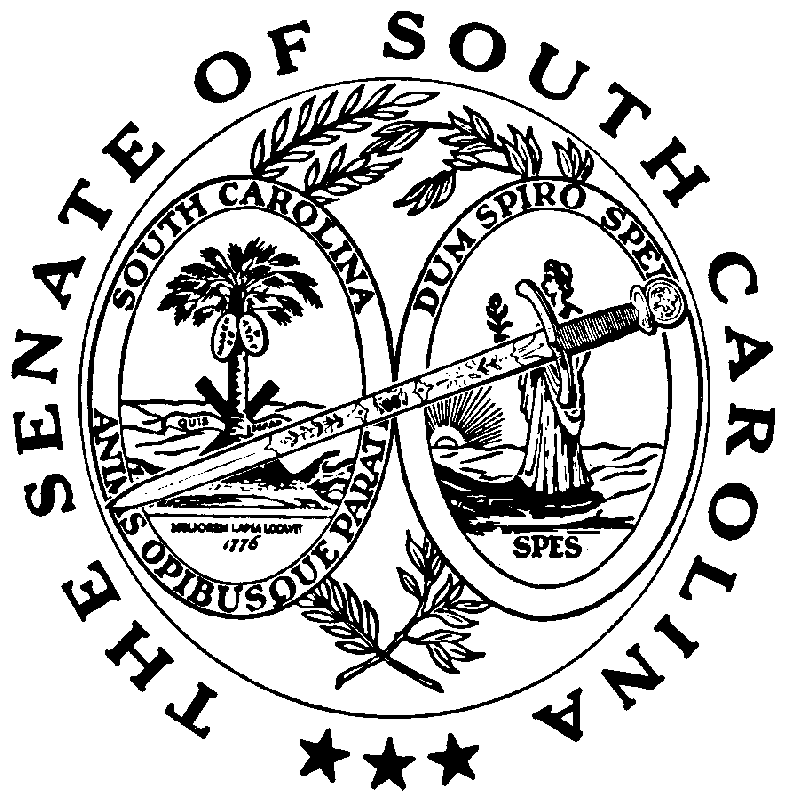 